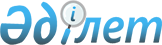 Жангелдин ауданының 2013-2015 жылдарға арналған аудандық бюджеті туралыҚостанай облысы Жангелдин ауданы мәслихатының 2012 жылғы 21 желтоқсандағы № 64 шешімі. Қостанай облысының Әділет департаментінде 2012 жылғы 28 желтоқсанда № 3961 тіркелді      РҚАО ескертпесі.

      Мәтінде авторлық орфография және пунктуация сақталған.

      Қазақстан Республикасының 2001 жылғы 23 қаңтардағы "Қазақстан Республикасындағы жергілікті мемлекеттік басқару және өзін–өзі басқару туралы" Заңының 6-бабы 1 тармағының 1) тармақшасына сәйкес Жангелдин аудандық мәслихаты ШЕШТІ:



      1. Жангелдин ауданының 2013-2015 жылдарға арналған бюджеті тиісінше 1, 2 және 3-қосымшаларға сәйкес, оның ішінде 2013 жылға мынадай көлемдерде бекітілсін:



      1) кірістер – 1655023,1 мың теңге, оның ішінде:

      салықтық түсімдер бойынша – 185215,0 мың теңге;

      салықтық емес түсімдер бойынша – 6884,0 мың теңге;

      негізгі капиталды сатудан түсетін түсімдер бойынша - 5318,0 мың теңге;

      трансферттер түсімі бойынша – 1457606,1 мың теңге;



      2) шығындар – 1665823,3 мың теңге;



      3) таза бюджеттік кредиттеу – 9323,0 мың теңге, оның ішінде:

      бюджеттік кредиттер - 10000,0 мың теңге;

      бюджеттік кредиттерді өтеу - 677,0 мың теңге;



      4) қаржы активтерімен операциялар бойынша сальдо – 0,0 теңге;



      5) бюджет тапшылығы (профициті) – -20123,2 мың теңге;



      6) бюджет тапшылығын қаржыландыру (профицитін пайдалану) – 20123,2 мың теңге.

      Ескерту. 1-тармақ жаңа редакцияда - Қостанай облысы Жангелдин ауданы мәслихатының 12.12.2013 № 120 шешімімен (01.01.2013 бастап қолданысқа енгізіледі).



      2. 2013 жылға арналған аудандық бюджетте республикалық бюджеттен ағымдағы нысаналы трансферттер түсімінің мынадай мөлшерлерде қарастырылғаны ескерілсін:



      1) жетім баланы (жетім балаларды) және ата-анасының қамқорынсыз қалған баланы (балаларды) күтіп ұстауға асыраушыларына ай сайынғы ақшалай қаражатын төлеуге – 4045,0 мың теңге сомасында;



      2) мектеп мұғалімдеріне және мектепке дейінгі білім беру ұйымдарының тәрбиешілеріне біліктілік санаты үшін қосымша ақы мөлшерін ұлғайтуға - 9532,0 мың теңге сомасында;



      3) мектепке дейiнгi бiлiм беру ұйымдарында мемлекеттiк бiлiм беру тапсырысын iске асыруға - 23136,0 мың теңге сомасында;



      4) үш деңгейлі жүйе бойынша біліктілікті арттырудан өткен мұғалімдерге төленетін жалақыны арттыруға - 3583,0 мың теңге сомасында;



      5) эпизоотияға қарсы іс-шараларды жүргізуге – 53567,0 мың теңге сомасында;



      6) мамандарды әлеуметтік қолдау шараларын іске асыру үшін - 7664,1 мың теңге сомасында;



      7) жұмыспен қамту 2020 жол картасы шеңберінде іс-шараларды іске асыруға - 18421,0 мың теңге сомасында, оның ішінде:

      халықты жұмыспен қамту орталықтарының қызметін қамтамасыз етуге - 9587,0 мың теңге сомасында;

      кадрларды қайта дайындау және біліктілігін арттыруға – 724,0 мың теңге сомасында;

      жалақыны ішінара субсидиялауға - 4537,0 мың теңге сомасында;

      жастар тәжірибесіне - 3573,0 мың теңге сомасында;



      8) "Өңірлерді дамыту" бағдарламасы шеңберінде өңірлердің экономикалық дамуына жәрдемдесу жөніндегі шараларды іске асыруға - 11410,2 мың теңге сомасында;



      9) үйде оқытылатын мүгедек балаларды жабдықпен, бағдарламалық қамтыммен қамтамасыз етуге – 334,0 мың теңге сомасында;



      10) жергілікті атқарушы органдардың штат санын ұлғайтуға – 3731,0 мың теңге сомасында.

      Ескерту. 2-тармаққа өзгерістер енгізілді - Қостанай облысы Жангелдин ауданы мәслихатының 12.07.2013 № 101 (01.01.2013 бастап қолданысқа енгізіледі); 21.10.2013 № 113 (01.01.2013 бастап қолданысқа енгізіледі) шешімдерімен; 12.12.2013 № 120 (01.01.2013 бастап қолданысқа енгізіледі).



      2-1. 2013 жылға арналған аудандық бюджетте мынадай мөлшерлерде нысаналы трансферттерді қайтару қарастырылғаны ескерілсін:

      республикалық бюджетке 908,7 мың теңге сомасында;

      облыстық бюджетке 0,1 мың теңге сомасында.

      Ескерту. Шешім 2-1 тармақпен толықтырылды - Қостанай облысы Жангелдин ауданы мәслихатының 18.02.2013 № 72 шешімімен (01.01.2013 бастап қолданысқа енгізіледі).



      2-2. 2013 жылға аудандық бюджетте нысаналы мақсатқа сай пайдаланылмаған нысаналы трансферттерді қайтару - 5640,0 мың теңге сомасында қарастырылғаны ескерілсін.

      Ескерту. Шешім 2-2 тармақпен толықтырылды - Қостанай облысы Жангелдин ауданы мәслихатының 12.07.2013 № 101 шешімімен (01.01.2013 бастап қолданысқа енгізіледі).



      3. 2013 жылға арналған аудандық бюджетте облыстық бюджеттен бер берілетін субвенция көлемі 1266188,0 мың теңге сомасында қарастырылғаны ескерілсін.



      4. 2013 жылға арналған аудандық бюджетте облыстық бюджеттен ағымдағы нысаналы трансферттер түсімінің қарастырылғаны ескерілсін, оның ішінде:

      коммуналдық меншік объектілерінің материалдық-техникалық базасын нығайтуға - 14734,0 мың теңге сомасында;

      білім беру ұйымдарының материалдық-техникалық базасын нығайтуға - 628,0 мың теңге сомасында.

      Ескерту. 4-тармаққа өзгеріс енгізілді - Қостанай облысы Жангелдин ауданы мәслихатының 21.10.2013 № 113 шешімімен (01.01.2013 бастап қолданысқа енгізіледі).



      5. 2013 жылға арналған аудандық бюджетте облыстық және республикалық бюджеттерден нысаналы даму трансферттер түсімінің мынадай мөлшерлерде қарастырылғаны ескерілсін:

      Жангелдин ауданының Торғай ауылындағы беткі көздерінен алатын су тартқышты қайта құрлымдауға - 59053,8 мың теңге сомасында, оның ішінде:

      республикалық трансферттен – 57235,0 мың теңге;

      облыстық трансферттен – 1818,8 мың теңге.

      Ескерту. 5-тармақ жаңа редакцияда - Қостанай облысы Жангелдин ауданы мәслихатының 21.10.2013 № 113 шешімімен (01.01.2013 бастап қолданысқа енгізіледі).



      6. алынып тасталды - Қостанай облысы Жангелдин ауданы мәслихатының 21.10.2013 № 113 шешімімен (01.01.2013 бастап қолданысқа енгізіледі).



      7. Мемлекеттiк органдардың функцияларын мемлекеттiк басқарудың төмен тұрған деңгейлерiнен жоғарғы деңгейлерге беруге байланысты жоғары тұрған бюджеттерге берiлетiн ағымдағы нысаналы трансферттер - 2131,0 мың теңге сомасында.



      8. 2013 жылға аудандық бюджетте мамандарды әлеуметтік қолдау шараларын іске асыру үшін бюджеттік кредиттер түсімі - 15579,0 мың теңге сомасында қарастырылғаны ескерілсін.



      9. 2013 жылға арналған аудандық бюджетті атқару процесінде секвестрлеуге жатпайтын бюджеттік бағдарламалардың тізбесі 4-қосымшаға сәйкес бекітілсін.



      10. Осы шешім 2013 жылдың 1 қаңтарынан бастап қолданысқа енгізіледі.      Жангелдин аудандық

      мәслихатының

      кезекті сессиясының

      төрайымы                                   Қ. Әлібек      Жангелдин аудандық

      мәслихат хатшысы                           С. Нургазин      КЕЛІСІЛДІ:      "Жангелдин ауданының

      экономика және бюджеттік

      жоспарлау бөлімі"

      мемлекеттік

      мекемесінің бастығы

      _________ Д. Бидашев

Мәслихаттың         

2012 жылғы 21 желтоқсандағы  

№ 64 шешіміне 1-қосымша    Жангелдин ауданының 2013 жылға арналған аудандық бюджеті      Ескерту. 1-қосымша жаңа редакцияда - Қостанай облысы Жангелдин ауданы мәслихатының 12.12.2013 № 120 шешімімен (01.01.2013 бастап қолданысқа енгізіледі).

Мәслихаттың           

2012 жылғы 21 желтоқсандағы   

№ 64 шешіміне           

2-қосымша             Жангелдин ауданының 2014 жылға арналған аудандық бюджеті

Мәслихаттың           

2012 жылғы 21 желтоқсандағы   

№ 64 шешіміне          

3-қосымша             Жангелдин ауданының 2015 жылға арналған аудандық бюджеті

Мәслихаттың           

2012 жылғы 21 желтоқсандағы  

№ 64 шешіміне           

4-қосымша             2013 жылға арналған аудандық бюджетті атқару процесінде секвестрлеуге жатпайтын бюджеттік бағдарламалардың тізбесі
					© 2012. Қазақстан Республикасы Әділет министрлігінің «Қазақстан Республикасының Заңнама және құқықтық ақпарат институты» ШЖҚ РМК
				СанатыСанатыСанатыСанатыСанатыСомасы,

мың теңгеСыныбыСыныбыСыныбыСыныбыСомасы,

мың теңгеІшкі сыныбыІшкі сыныбыІшкі сыныбыСомасы,

мың теңгеАтауыСомасы,

мың теңгеІ. КІРІСТЕР1655023,11Салықтық түсімдер185215,0012Жеке табыс салығы65006,0031Әлеуметтік салық54665,0041Мүлiкке салынатын салықтар1980,0043Жер салығы696,0044Көлiк құралдарына салынатын салық6526,0045Бірыңғай жер салығы936,0052Акциздер363,0053Табиғи және басқа да ресурстарды пайдаланғаны үшiн түсетiн түсiмдер53997,0054Кәсiпкерлiк және кәсiби қызметтi жүргiзгенi үшiн алынатын алымдар463,0081Мемлекеттiк баж583,02Салықтық емес түсімдер6884,0015Мемлекет меншiгiндегi мүлiктi жалға беруден түсетiн кiрiстер1822,0021Мемлекеттiк бюджеттен қаржыландырылатын мемлекеттiк мекемелердiң тауарларды (жұмыстарды, қызметтердi) өткiзуiнен түсетiн түсiмдер154,0061Басқа да салықтық емес түсiмдер4908,03Негізгі капиталды сатудан түсетін түсімдер5318,0011Мемлекеттiк мекемелерге бекiтiлген мемлекеттiк мүлiктi сату4722,0031Жердi сату596,04Трансферттердің түсімдері1457606,1021Республикалық бюджеттен түсетiн трансферттер174237,3022Облыстық бюджеттен түсетiн трансферттер1283368,8Функционалдық топФункционалдық топФункционалдық топФункционалдық топФункционалдық топСомасы,

мың теңгеКіші функцияКіші функцияКіші функцияКіші функцияСомасы,

мың теңгеБюджеттік бағдарламалардың әкімшісіБюджеттік бағдарламалардың әкімшісіБюджеттік бағдарламалардың әкімшісіСомасы,

мың теңгеБағдарламаБағдарламаСомасы,

мың теңгеАтауыСомасы,

мың теңгеІІ. ШЫҒЫНДАР1665823,301Жалпы сипаттағы мемлекеттік қызметтер198477,01112001Аудан (облыстық маңызы бар қала) мәслихатының қызметін қамтамасыз ету жөніндегі қызметтер11878,01112003Мемлекеттік органның күрделі шығыстары134,01122001Аудан (облыстық маңызы бар қала) әкімінің қызметін қамтамасыз ету жөніндегі қызметтер60442,01122003Мемлекеттік органның күрделі шығыстары5390,01123001Қаладағы аудан, аудандық маңызы бар қала, кент, ауыл, ауылдық округ әкiмiнiң қызметiн қамтамасыз ету жөнiндегi қызметтер92270,01123022Мемлекеттік органның күрделі шығыстары2546,02452001Ауданның (облыстық манызы бар қаланың) бюджетін орындау және ауданның (облыстық маңызы бар қаланың) коммуналдық меншігін басқару саласындағы мемлекеттік саясатты іске асыру жөніндегі қызметтер12727,02452010Жекешелендіру, коммуналдық меншікті басқару, жекешелендіруден кейінгі қызмет және осыған байланысты дауларды реттеу285,02452011Коммуналдық меншікке түскен мүлікті есепке алу, сақтау, бағалау және сату7267,02452018Мемлекеттік органның күрделі шығыстары224,05453001Экономикалық саясатты, мемлекеттік жоспарлау жүйесін қалыптастыру және дамыту және ауданды (облыстық маңызы бар қаланы) басқару саласындағы мемлекеттік саясатты іске асыру жөніндегі қызметтер5314,002Қорғаныс4505,01122005Жалпыға бірдей әскери міндетті атқару шеңберіндегі іс-шаралар2515,02122007Аудандық (қалалық) ауқымдағы дала өрттерінің, сондай-ақ мемлекеттік өртке қарсы қызмет органдары құрылмаған елдi мекендерде өрттердің алдын алу және оларды сөндіру жөніндегі іс-шаралар1990,004Білім беру971438,01464009Мектепке дейінгі тәрбие ұйымдарының қызметін қамтамасыз ету29039,01464040Мектепке дейiнгi бiлiм беру ұйымдарында мемлекеттiк бiлiм беру тапсырысын iске асыруға23136,02464003Жалпы білім беру851233,02464006Балаларға қосымша білім беру14990,09464001Жергілікті деңгейде білім беру саласындағы мемлекеттік саясатты іске асыру жөніндегі қызметтер11141,09464005Ауданның (облыстық маңызы бар қаланың) мемлекеттік білім беру мекемелер үшін оқулықтар мен оқу-әдістемелік кешендерді сатып алу және жеткізу8450,09464007Аудандық (қалалық) ауқымдағы мектеп олимпиадаларын және мектептен тыс іс-шараларды өткізу2000,09464015Жетім баланы (жетім балаларды) және ата-аналарының қамқорынсыз қалған баланы (балаларды) күтіп-ұстауға асыраушыларына ай сайынғы ақшалай қаражат төлемдері4045,09464020Үйде оқытылатын мүгедек балаларды жабдықпен, бағдарламалық қамтыммен қамтамасыз ету334,09464067Ведомстволық бағыныстағы мемлекеттік мекемелерінің және ұйымдарының күрделі шығыстары24047,09472037Білім беру объектілерін салу және реконструкциялау3023,006Әлеуметтiк көмек және әлеуметтiк қамсыздандыру109610,02451002Еңбекпен қамту бағдарламасы19229,02451005Мемлекеттік атаулы әлеуметтік көмек7240,02451006Тұрғын үй көмегі240,02451007Жергілікті өкілетті органдардың шешімі бойынша мұқтаж азаматтардың жекелеген топтарына әлеуметтік көмек10165,02451010Үйден тәрбиеленіп оқытылатын мүгедек балаларды материалдық қамтамасыз ету250,02451014Мұқтаж азаматтарға үйде әлеуметтік көмек көрсету4588,0245101618 жасқа дейінгі балаларға мемлекеттік жәрдемақылар46050,02451017Мүгедектерді оңалту жеке бағдарламасына сәйкес, мұқтаж мүгедектерді міндетті гигиеналық құралдармен және ымдау тілі мамандарының қызмет көрсетуін, жеке көмекшілермен қамтамасыз ету1607,09451001Жергілікті деңгейде халық үшін әлеуметтік бағдарламаларды жұмыспен қамтуды қамтамасыз етуді іске асыру саласындағы мемлекеттік саясатты іске асыру жөніндегі қызметтер19282,09451011Жәрдемақыларды және басқа да әлеуметтік төлемдерді есептеу, төлеу мен жеткізу бойынша қызметтерге ақы төлеу862,09451021Мемлекеттік органның күрделі шығыстары97,007Тұрғын үй-коммуналдық шаруашылық88503,22458012Сумен жабдықтау және су бөлу жүйесінің қызмет етуі6378,02458029Сумен жабдықтау және су бұру жүйелерін дамыту2250,02472006Сумен жабдықтау және су бұру жүйесiн дамыту59053,83123008Елді мекендерде көшелерді жарықтандыру6353,03123009Елді мекендердің санитариясын қамтамасыз ету2748,03123011Елді мекендерді абаттандыру мен көгалдандыру11720,408Мәдениет, спорт, туризм және ақпараттық кеңістік84613,01455003Мәдени-демалыс жұмысын қолдау30302,02465005Ұлттық және бұқаралық спорт түрлерін дамыту159,02465006Аудандық (облыстық маңызы бар қалалық) деңгейде спорттық жарыстар өткiзу1010,02465007Әртүрлi спорт түрлерi бойынша аудан (облыстық маңызы бар қала) құрама командаларының мүшелерiн дайындау және олардың облыстық спорт жарыстарына қатысуы2517,03455006Аудандық (қалалық) кiтапханалардың жұмыс iстеуi22497,03455007Мемлекеттік тілді және Қазақстан халықтарының басқа да тілдерін дамыту476,03456002Газеттер мен журналдар арқылы мемлекеттік ақпараттық саясат жүргізу жөніндегі қызметтер1900,09455001Жергілікті деңгейде тілдерді және мәдениетті дамыту саласындағы мемлекеттік саясатты іске асыру жөніндегі қызметтер6361,09455010Мемлекеттік органның күрделі шығыстары422,09455032Ведомстволық бағыныстағы мемлекеттiк мекемелерiнiң және ұйымдарының күрделi шығыстары5417,09456001Жергілікті деңгейде ақпарат, мемлекеттілікті нығайту және азаматтардың әлеуметтік сенімділігін қалыптастыру саласында мемлекеттік саясатты іске асыру жөніндегі қызметтер5280,09456003Жастар саясаты саласында іс-шараларды іске асыру902,09465001Жергілікті деңгейде дене шынықтыру және спорт саласындағы мемлекеттік саясатты іске асыру жөніндегі қызметтер6955,09465004Мемлекеттік органның күрделі шығыстары415,010Ауыл, су, орман, балық шаруашылығы, ерекше қорғалатын табиғи аумақтар, қоршаған ортаны және жануарлар дүниесін қорғау, жер қатынастары103564,11453099Мамандардың әлеуметтік көмек көрсетуі жөніндегі шараларды іске асыру7664,11473001Жергілікті деңгейде ветеринария саласындағы мемлекеттік саясатты іске асыру жөніндегі қызметтер12498,01473005Мал көмінділерінің (биотермиялық шұңқырлардың) жұмыс істеуін қамтамасыз ету938,01473006Ауру жануарларды санитарлық союды ұйымдастыру1150,01473010Ауыл шаруашылығы жануарларын бiрдейлендiру жөнiндегi iс-шараларды жүргiзу546,06463001Аудан (облыстық маңызы бар қала) аумағында жер қатынастарын реттеу саласындағы мемлекеттік саясатты іске асыру жөніндегі қызметтер7096,06463006Аудандық маңызы бар қалалардың, кенттердiң, ауылдардың, ауылдық округтердiң шекарасын белгiлеу кезiнде жүргiзiлетiн жерге орналастыру20000,06463007Мемлекеттік органның күрделі шығыстары105,09473011Эпизоотияға қарсы іс-шаралар жүргізу53567,011Өнеркәсіп, сәулет, қала құрылысы және құрылыс қызметі8134,02472001Жергілікті деңгейде құрылыс, сәулет және қала құрылысы саласындағы мемлекеттік саясатты іске асыру жөніндегі қызметтер7901,02472015Мемлекеттік органның күрделі шығыстары233,012Көлік және коммуникация42459,01123013Аудандық маңызы бар қалаларда, кенттерде, ауылдарда, ауылдық округтерде автомобиль жолдарының жұмыс істеуін қамтамасыз ету4286,01458023Автомобиль жолдарының жұмыс істеуін қамтамасыз ету38173,013Басқалар45560,23454006Кәсiпкерлiк қызметтi қолдау1000,09123040"Өңірлерді дамыту" Бағдарламасы шеңберінде өңірлерді экономикалық дамытуға жәрдемдесу бойынша шараларды іске іске асыру11410,29454001Жергiлiктi деңгейде кәсiпкерлiк және ауыл шаруашылығы саласындағы мемлекеттiк саясатты iске асыру жөнiндегi қызметтер10726,09454007Мемлекеттік органның күрделі шығыстары32,09458001Жергілікті деңгейде тұрғын үй-коммуналдық шаруашылығы, жолаушылар көлігі және автомобиль жолдары саласындағы мемлекеттік саясатты іске асыру жөніндегі қызметтер7189,09458013Мемлекеттік органның күрделі шығыстары134,09458067Ведомстволық бағыныстағы мемлекеттік мекемелерінің және ұйымдарының күрделі шығыстары15069,014Борышқа қызмет көрсету280,0145213Жергiлiктi атқарушы органдардың облыстық бюджеттен қарыздар бойынша сыйақылар мен өзге де төлемдердi төлеу бойынша борышына қызмет көрсету280,015Трансферттер8679,81452006Нысаналы пайдаланылмаған (толық пайдаланылмаған) трансферттерді қайтару908,81452016Нысаналы мақсатқа сай пайдаланылмаған нысаналы трансферттерді қайтару5640,01452024Мемлекеттiк органдардың функцияларын мемлекеттiк басқарудың төмен тұрған деңгейлерiнен жоғарғы деңгейлерге беруге байланысты жоғары тұрған бюджеттерге берiлетiн ағымдағы нысаналы трансферттер2131,0III. Таза бюджеттік кредиттеу9323,0Бюджеттік кредиттер10000,010Ауыл, су, орман, балық шаруашылығы, ерекше қорғалатын табиғи аумақтар, қоршаған ортаны және жануарлар дүниесін қорғау, жер қатынастары10000,01453006Мамандарды әлеуметтік қолдау шараларын іске асыру үшін бюджеттік кредиттер10000,05Бюджеттік кредиттерді өтеу677,001113Жеке тұлғаларға жергілікті бюджеттен берілген бюджеттік кредиттерді өтеу677,0IV. Қаржы активтерімен операциялар бойынша сальдо0,0V. Бюджет тапшылығы (профициті)-20123,2VI. Бюджет тапшылығын қаржыландыру (профицитін пайдалану)20123,2СанатыСанатыСанатыСанатыСомасы,

мың

теңгеСыныбыСыныбыСыныбыСомасы,

мың

теңгеІшкі сыныбыІшкі сыныбыСомасы,

мың

теңгеАтауыАтауыСомасы,

мың

теңгеІ. КІРІСТЕР1824217,0Салықтық түсімдер139746,01012Жеке табыс салығы56880,01031Әлеуметтік салық55292,01041Мүлiкке салынатын салықтар1961,01043Жер салығы792,01044Көлiк құралдарына салынатын салық5988,01045Бірыңғай жер салығы791,01052Акциздер307,01053Табиғи және басқа да ресурстарды

пайдаланғаны үшiн түсетiн түсiмдер16885,01054Кәсiпкерлiк және кәсiби қызметтi

жүргiзгенi үшiн алынатын алымдар302,01081Мемлекеттiк баж548,0Салықтық емес түсімдер3500,02015Мемлекет меншiгiндегi мүлiктi жалға

беруден түсетiн кiрiстер1850,02021Мемлекеттiк бюджеттен қаржыландырылатын

мемлекеттiк мекемелердiң тауарларды

(жұмыстарды, қызметтердi) өткiзуiнен

түсетiн түсiмдер200,02061Жергіліктік бюджетке түсетін салықтық

емес басқа да түсімдер1450,0Трансферттердің түсімдері1680971,04021Республикалық бюджеттен түсетiн

трансферттер61033,04022Облыстық бюджеттен түсетiн трансферттер1619938,0Функционалдық топФункционалдық топФункционалдық топФункционалдық топФункционалдық топСомасы,

мың

теңгеКіші функцияКіші функцияКіші функцияКіші функцияСомасы,

мың

теңгеБюджеттік бағдарламалардың әкімшісіБюджеттік бағдарламалардың әкімшісіБюджеттік бағдарламалардың әкімшісіСомасы,

мың

теңгеБағдарламаБағдарламаСомасы,

мың

теңгеАтауыАтауыСомасы,

мың

теңгеІІ. ШЫҒЫНДАР1824217,001Жалпы сипаттағы мемлекеттік

қызметтер178912,01112001Аудан (облыстық маңызы бар қала)

мәслихатының қызметін

қамтамасыз ету жөніндегі қызметтер12146,01122001Аудан (облыстық маңызы бар қала)

әкімінің қызметін қамтамасыз ету

жөніндегі қызметтер59679,01123001Қаладағы аудан, аудандық маңызы бар

қаланың, кент, ауыл (село), ауылдық

(селолық) округ әкімінің қызметін

қамтамасыз ету жөніндегі қызметтер89495,02452001Ауданның (облыстық маңызы бар

қаланың) бюджетін орындау және

ауданның (облыстық маңызы бар

қаланың) коммуналдық меншігін

басқару саласындағы мемлекеттік

саясатты іске асыру жөніндегі

қызметтер10849,02452010Жекешелендіру, коммуналдық меншікті

басқару, жекешелендіруден кейінгі

қызмет және осыған байланысты

дауларды реттеу305,02452011Коммуналдық меншікке түскен мүлікті

есепке алу, сақтау, бағалау және

сату681,05453001Экономикалық саясатты, мемлекеттік

жоспарлау жүйесін қалыптастыру мен

дамыту және ауданды (облыстық

маңызы бар қаланы) басқару

саласындағы мемлекеттік саясатты

іске асыру жөніндегі қызметтер5757,002Қорғаныс7146,01122005Жалпыға бірдей әскери міндетті

атқару шеңберіндегі іс-шаралар2646,02122006Аудан (облыстық маңызы бар қала)

ауқымындағы төтенше жағдайлардың

алдын алу және оларды жою4500,004Білім беру946143,01464009Мектепке дейінгі тәрбие ұйымдарының

қызметін қамтамасыз ету27202,02464003Жалпы білім беру875910,02464006Балаларға қосымша білім беру14826,09464001Жергілікті деңгейде білім беру

саласындағы мемлекеттік саясатты

іске асыру жөніндегі қызметтер11271,09464005Ауданның (облыстық маңызы бар

қаланың) мемлекеттік білім беру

мекемелер үшін оқулықтар мен

оқу-әдістемелік кешендерді сатып

алу және жеткізу9255,09464007Аудандық (қалалық) ауқымдағы мектеп

олимпиадаларын және мектептен тыс

іс-шараларды өткізу2550,09464067Ведомстволық бағыныстағы

мемлекеттік мекемелерінің және

ұйымдарының күрделі шығыстары5129,006Әлеуметтiк көмек және әлеуметтiк

қамсыздандыру129220,02451002Еңбекпен қамту бағдарламасы20850,02451005Мемлекеттік атаулы әлеуметтік көмек12865,02451006Тұрғын үй көмегі360,02451007Жергілікті өкілетті органдардың

шешімі бойынша мұқтаж азаматтардың

жекелеген топтарына әлеуметтік

көмек12500,02451010Үйден тәрбиеленіп оқытылатын

мүгедек балаларды материалдық

қамтамасыз ету627,02451014Мұқтаж азаматтарға үйде әлеуметтік

көмек көрсету4620,0245101618 жасқа дейінгі балаларға

мемлекеттік жәрдемақылар55000,02451017Мүгедектерді оңалту жеке

бағдарламасына сәйкес, мұқтаж

мүгедектерді міндетті гигиеналық

құралдармен және ымдау тілі

мамандарының қызмет көрсетуін, жеке

көмекшілермен қамтамасыз ету2250,09451001Жергілікті деңгейде халық үшін

әлеуметтік бағдарламаларды жұмыспен

қамтуды қамтамасыз етуді іске асыру

саласындағы мемлекеттік саясатты

іске асыру жөніндегі қызметтер19278,09451011Жәрдемақыларды және басқа да

әлеуметтік төлемдерді есептеу,

төлеу мен жеткізу бойынша

қызметтерге ақы төлеу870,007Тұрғын үй-коммуналдық шаруашылық382740,01472003Мемлекеттік коммуналдық тұрғын үй

қорының тұрғын үйін жобалау, салу

және (немесе) сатып алу75438,01472004Инженерлік коммуникациялық

инфрақұрылымды жобалау, дамыту,

жайластыру және (немесе) сатып алу233,02458012Сумен жабдықтау және су бөлу

жүйесінің қызмет етуі3800,02472006Сумен жабдықтау және су бұру

жүйесін дамыту279468,03123008Елді мекендерде көшелерді

жарықтандыру3880,03123009Елді мекендердің санитариясын

қамтамасыз ету5611,03123011Елді мекендерді абаттандыру мен

көгалдандыру14310,008Мәдениет, спорт, туризм және

ақпараттық кеңістік78677,01455003Мәдени-демалыс жұмысын қолдау30442,02465005Ұлттық және бұқаралық спорт

түрлерін дамыту346,02465006Аудандық (облыстық маңызы бар

қалалық) деңгейде спорттық жарыстар

өткiзу1120,02465007Әртүрлi спорт түрлерi бойынша аудан

(облыстық маңызы бар қала) құрама

командаларының мүшелерiн дайындау

және олардың облыстық спорт

жарыстарына қатысуы2850,03455006Аудандық (қалалық) кiтапханалардың

жұмыс iстеуi22202,03455007Мемлекеттік тілді және Қазақстан

халықтарының басқа да тілдерін

дамыту1150,03456002Газеттер мен журналдар арқылы

мемлекеттік ақпараттық саясат

жүргізу жөніндегі қызметтер2000,09455001Жергілікті деңгейде тілдерді және

мәдениетті дамыту саласындағы

мемлекеттік саясатты іске асыру

жөніндегі қызметтер4789,09455032Ведомстволық бағыныстағы

мемлекеттiк мекемелерiнiң және

ұйымдарының күрделi шығыстары524,09456001Жергілікті деңгейде ақпарат,

мемлекеттілікті нығайту және

азаматтардың әлеуметтік

сенімділігін қалыптастыру саласында

мемлекеттік саясатты іске асыру

жөніндегі қызметтер4919,09456003Жастар саясаты саласында

іс-шараларды іске асыру1540,09465001Жергілікті деңгейде дене шынықтыру

және спорт саласындағы мемлекеттік

саясатты іске асыру жөніндегі

қызметтер6795,010Ауыл, су, орман, балық шаруашылығы,

ерекше қорғалатын табиғи аумақтар,

қоршаған ортаны және жануарлар

дүниесін қорғау, жер қатынастары25969,01473001Жергілікті деңгейде ветеринария

саласындағы мемлекеттік саясатты

іске асыру жөніндегі қызметтер14492,01473005Мал көмінділерінің (биотермиялық

шұңқырлардың) жұмыс істеуін

қамтамасыз ету1250,01473006Ауру жануарларды санитарлық союды

ұйымдастыру1850,01473010Ауыл шаруашылығы жануарларын

бiрдейлендiру жөнiндегi

iс-шараларды жүргiзу650,06463001Аудан (облыстық маңызы бар қала)

аумағында жер қатынастарын реттеу

саласындағы мемлекеттік саясатты

іске асыру жөніндегі қызметтер7727,011Өнеркәсіп, сәулет, қала құрылысы

және құрылыс қызметі7723,02472001Жергілікті деңгейде құрылыс, сәулет

және қала құрылысы саласындағы

мемлекеттік саясатты іске асыру

жөніндегі қызметтер7723,012Көлік және коммуникация51000,01123013Аудандық маңызы бар қалаларда,

кенттерде, ауылдарда (селоларда),

ауылдық (селолық) округтерде

автомобиль жолдарының жұмыс істеуін

қамтамасыз ету11000,01458023Автомобиль жолдарының жұмыс істеуін

қамтамасыз ету40000,013Басқалар16687,09452012Ауданның (облыстық маңызы бар

қаланың) жергілікті атқарушы

органының резерві1500,09454001Жергілікті деңгейде кәсіпкерлік,

өнеркәсіп және ауыл шаруашылығы

саласындағы мемлекеттік саясатты

іске асыру жөніндегі қызметтер9388,09458001Жергілікті деңгейде тұрғын

үй-коммуналдық шаруашылығы,

жолаушылар көлігі және автомобиль

жолдары саласындағы мемлекеттік

саясатты іске асыру жөніндегі

қызметтер5799,0III. Таза бюджеттік кредиттеу-1175,0Бюджеттік кредиттер0,05Бюджеттік кредиттерді өтеу1175,001113Жеке тұлғаларға жергілікті

бюджеттен берілген бюджеттік

кредиттерді өтеу1175,0IV. Қаржы активтерімен операциялар

бойынша сальдо0,0V. Бюджет тапшылығы (профициті)1175,0VI. Бюджет тапшылығын қаржыландыру

(профицитін пайдалану)-1175,0СанатыСанатыСанатыСанатыСомасы,

мың

теңгеСыныбыСыныбыСыныбыСомасы,

мың

теңгеІшкі сыныбыІшкі сыныбыСомасы,

мың

теңгеАтауыАтауыСомасы,

мың

теңгеІ. КІРІСТЕР1739561,0Салықтық түсімдер155176,01012Жеке табыс салығы67895,01031Әлеуметтік салық59707,01041Мүлiкке салынатын салықтар1961,01043Жер салығы792,01044Көлiк құралдарына салынатын салық5988,01045Бірыңғай жер салығы791,01052Акциздер307,01053Табиғи және басқа да ресурстарды

пайдаланғаны үшiн түсетiн түсiмдер16885,01054Кәсiпкерлiк және кәсiби қызметтi

жүргiзгенi үшiн алынатын алымдар302,01081Мемлекеттiк баж548,0Салықтық емес түсімдер3550,02012Мемлекет меншiгiндегi мүлiктi жалға

беруден түсетiн кiрiстер1850,02021Мемлекеттiк бюджеттен қаржыландырылатын

мемлекеттiк мекемелердiң тауарларды

(жұмыстарды, қызметтердi) өткiзуiнен

түсетiн түсiмдер200,02061Жергіліктік бюджетке түсетін салықтық

емес басқа да түсімдер1500,0Трансферттердің түсімдері1580835,04021Республикалық бюджеттен түсетiн

трансферттер10000,04022Облыстық бюджеттен түсетiн трансферттер1570835,0Функционалдық топФункционалдық топФункционалдық топФункционалдық топФункционалдық топСомасы,

мың

теңгеКіші функцияКіші функцияКіші функцияКіші функцияСомасы,

мың

теңгеБюджеттік бағдарламалардың әкімшісіБюджеттік бағдарламалардың әкімшісіБюджеттік бағдарламалардың әкімшісіСомасы,

мың

теңгеБағдарламаБағдарламаСомасы,

мың

теңгеАтауыАтауыСомасы,

мың

теңгеІІ. ШЫҒЫНДАР1739561,001Жалпы сипаттағы мемлекеттік

қызметтер180745,01112001Аудан (облыстық маңызы бар қала)

мәслихатының қызметін қамтамасыз ету

жөніндегі қызметтер12204,01122001Аудан (облыстық маңызы бар қала)

әкімінің қызметін қамтамасыз ету

жөніндегі қызметтер60835,01123001Қаладағы аудан, аудандық маңызы бар

қаланың, кент, ауыл (село), ауылдық

(селолық) округ әкімінің қызметін

қамтамасыз ету жөніндегі қызметтер89978,02452001Ауданның (облыстық маңызы бар

қаланың) бюджетін орындау және

ауданның (облыстық маңызы бар

қаланың) коммуналдық меншігін

басқару саласындағы мемлекеттік

саясатты іске асыру жөніндегі

қызметтер10893,02452010Жекешелендіру, коммуналдық меншікті

басқару, жекешелендіруден кейінгі

қызмет және осыған байланысты

дауларды реттеу326,02452011Коммуналдық меншікке түскен мүлікті

есепке алу, сақтау, бағалау және

сату728,05453001Экономикалық саясатты, мемлекеттік

жоспарлау жүйесін қалыптастыру мен

дамыту және ауданды (облыстық маңызы

бар қаланы) басқару саласындағы

мемлекеттік саясатты іске асыру

жөніндегі қызметтер5781,002Қорғаныс7716,01122005Жалпыға бірдей әскери міндетті

атқару шеңберіндегі іс-шаралар2716,02122006Аудан (облыстық маңызы бар қала)

ауқымындағы төтенше жағдайлардың

алдын алу және оларды жою5000,004Білім беру1177023,01464009Мектепке дейінгі тәрбие ұйымдарының

қызметін қамтамасыз ету27407,02464003Жалпы білім беру891262,02464006Балаларға қосымша білім беру14856,09464001Жергілікті деңгейде білім беру

саласындағы мемлекеттік саясатты

іске асыру жөніндегі қызметтер11298,09464005Ауданның (облыстық маңызы бар

қаланың) мемлекеттік білім беру

мекемелер үшін оқулықтар мен

оқу-әдістемелік кешендерді сатып алу

және жеткізу9500,09464007Аудандық (қалалық) ауқымдағы мектеп

олимпиадаларын және мектептен тыс

іс-шараларды өткізу2750,09464067Ведомстволық бағыныстағы мемлекеттік

мекемелерінің және ұйымдарының

күрделі шығыстары5488,09472037Білім беру объектілерін салу және

реконструкциялау214462,006Әлеуметтiк көмек және әлеуметтiк

қамсыздандыру135793,02451002Еңбекпен қамту бағдарламасы22900,02451005Мемлекеттік атаулы әлеуметтік көмек13825,02451006Тұрғын үй көмегі360,02451007Жергілікті өкілетті органдардың

шешімі бойынша мұқтаж азаматтардың

жекелеген топтарына әлеуметтік көмек13500,02451010Үйден тәрбиеленіп оқытылатын мүгедек

балаларды материалдық қамтамасыз ету685,02451014Мұқтаж азаматтарға үйде әлеуметтік

көмек көрсету4621,0245101618 жасқа дейінгі балаларға

мемлекеттік жәрдемақылар57000,02451017Мүгедектерді оңалту жеке

бағдарламасына сәйкес, мұқтаж

мүгедектерді міндетті гигиеналық

құралдармен және ымдау тілі

мамандарының қызмет көрсетуін, жеке

көмекшілермен қамтамасыз ету2700,09451001Жергілікті деңгейде халық үшін

әлеуметтік бағдарламаларды жұмыспен

қамтуды қамтамасыз етуді іске асыру

саласындағы мемлекеттік саясатты

іске асыру жөніндегі қызметтер19302,09451011Жәрдемақыларды және басқа да

әлеуметтік төлемдерді есептеу, төлеу

мен жеткізу бойынша қызметтерге ақы

төлеу900,007Тұрғын үй-коммуналдық шаруашылық39862,01472003Мемлекеттік коммуналдық тұрғын үй

қорының тұрғын үйін жобалау, салу

және (немесе) сатып алу7000,01472004Инженерлік коммуникациялық

инфрақұрылымды жобалау, дамыту,

жайластыру және (немесе) сатып алу3000,02458012Сумен жабдықтау және су бөлу

жүйесінің қызмет етуі4500,03123008Елді мекендерде көшелерді

жарықтандыру4475,03123009Елді мекендердің санитариясын

қамтамасыз ету5934,03123011Елді мекендерді абаттандыру мен

көгалдандыру14953,008Мәдениет, спорт, туризм және

ақпараттық кеңістік80388,01455003Мәдени-демалыс жұмысын қолдау30518,02465005Ұлттық және бұқаралық спорт түрлерін

дамыту346,02465006Аудандық (облыстық маңызы бар

қалалық) деңгейде спорттық жарыстар

өткiзу1500,02465007Әртүрлi спорт түрлерi бойынша аудан

(облыстық маңызы бар қала) құрама

командаларының мүшелерiн дайындау

және олардың облыстық спорт

жарыстарына қатысуы3500,03455006Аудандық (қалалық) кiтапханалардың

жұмыс iстеуi22232,03455007Мемлекеттік тілді және Қазақстан

халықтарының басқа да тілдерін

дамыту1220,03456002Газеттер мен журналдар арқылы

мемлекеттік ақпараттық саясат

жүргізу жөніндегі қызметтер2350,09455001Жергілікті деңгейде тілдерді және

мәдениетті дамыту саласындағы

мемлекеттік саясатты іске асыру

жөніндегі қызметтер4810,09455032Ведомстволық бағыныстағы мемлекеттiк

мекемелерiнiң және ұйымдарының

күрделi шығыстары524,09456001Жергілікті деңгейде ақпарат,

мемлекеттілікті нығайту және

азаматтардың әлеуметтік сенімділігін

қалыптастыру саласында мемлекеттік

саясатты іске асыру жөніндегі

қызметтер4933,09456003Жастар саясаты саласында

іс-шараларды іске асыру1600,09465001Жергілікті деңгейде дене шынықтыру

және спорт саласындағы мемлекеттік

саясатты іске асыру жөніндегі

қызметтер6855,010Ауыл, су, орман, балық шаруашылығы,

ерекше қорғалатын табиғи аумақтар,

қоршаған ортаны және жануарлар

дүниесін қорғау, жер қатынастары26578,01473001Жергілікті деңгейде ветеринария

саласындағы мемлекеттік саясатты

іске асыру жөніндегі қызметтер14569,01473005Мал көмінділерінің (биотермиялық

шұңқырлардың) жұмыс істеуін

қамтамасыз ету1500,01473006Ауру жануарларды санитарлық союды

ұйымдастыру2000,01473010Ауыл шаруашылығы жануарларын

бiрдейлендiру жөнiндегi iс-шараларды

жүргiзу750,06463001Аудан (облыстық маңызы бар қала)

аумағында жер қатынастарын реттеу

саласындағы мемлекеттік саясатты

іске асыру жөніндегі қызметтер7759,011Өнеркәсіп, сәулет, қала құрылысы

және құрылыс қызметі7749,02472001Жергілікті деңгейде құрылыс, сәулет

және қала құрылысы саласындағы

мемлекеттік саясатты іске асыру

жөніндегі қызметтер7749,012Көлік және коммуникация54500,01123013Аудандық маңызы бар қалаларда,

кенттерде, ауылдарда (селоларда),

ауылдық (селолық) округтерде

автомобиль жолдарының жұмыс істеуін

қамтамасыз ету11500,01458023Автомобиль жолдарының жұмыс істеуін

қамтамасыз ету43000,013Басқалар29207,09452012Ауданның (облыстық маңызы бар

қаланың) жергілікті атқарушы

органының резерві1600,09454001Жергілікті деңгейде кәсіпкерлік,

өнеркәсіп және ауыл шаруашылығы

саласындағы мемлекеттік саясатты

іске асыру жөніндегі қызметтер9419,09458001Жергілікті деңгейде тұрғын

үй-коммуналдық шаруашылығы,

жолаушылар көлігі және автомобиль

жолдары саласындағы мемлекеттік

саясатты іске асыру жөніндегі

қызметтер5815,09458067Ведомстволық бағыныстағы мемлекеттік

мекемелерінің және ұйымдарының

күрделі шығыстары12373,0III. Таза бюджеттік кредиттеу-1175,0Бюджеттік кредиттер0,05Бюджеттік кредиттерді өтеу1175,001113Жеке тұлғаларға жергілікті бюджеттен

берілген бюджеттік кредиттерді өтеу1175,0IV. Қаржы активтерімен операциялар

бойынша сальдо0,0V. Бюджет тапшылығы (профициті)1175,0VI. Бюджет тапшылығын қаржыландыру

(профицитін пайдалану)-1175,0Функционалдық топФункционалдық топФункционалдық топФункционалдық топФункционалдық топКіші функцияКіші функцияКіші функцияКіші функцияБюджеттік бағдарламалардың әкімшісіБюджеттік бағдарламалардың әкімшісіБюджеттік бағдарламалардың әкімшісіБағдарламаБағдарламаБағдарламаАтауыАтауыАтауы04Білім беру24643Жалпы білім беру